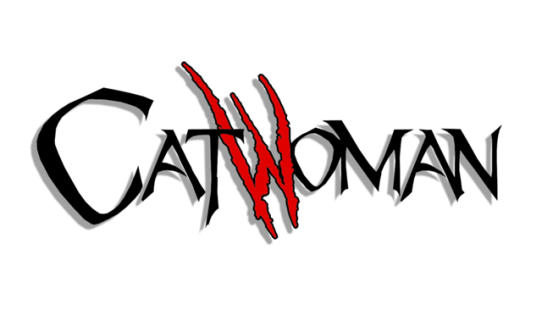 Catwoman [Volume 1]Issues:		4Date:		February - May 1989Collected edition:Catwoman: Her Sister’s Keeper.Catwoman [Volume 2]Issues:		94Date:		August 1993 - July 2001This run also includes:#0 					(1994);#1,000,000 			(1998) (Collected in DC One Million Omnibus);4 Annuals 				(1994-1997);Catwoman/Vampirella: The Furies 	(graphic novel, 1997);Catwoman/Wildcat #1-4 		(mini-series, August-November 1998).Collected editions:Only one Catwoman trade paperback has been published of this volume:Catwoman: The Catfile (#15-19).Certain issues of this volume (Vol. 2) have been collected in Batman trade paperbacks:#6-7 	Batman: Knightfall (Vol. 2, NEW edition);#12 	Batman: Knightfall (Vol. 3, OLD edition / Vol. 3, NEW edition);#13		Batman: Knightfall (Vol. 3, NEW edition);#31-32 	Batman: Contagion;#35-36 	Batman: Legacy;#56 	Batman: Cataclysm (OLD edition / NEW edition);#57		Batman: Cataclysm (NEW edition)#72-74 	Batman: No Man’s Land (Vol. 2 NEW edition);#75-77 	Batman: No Man’s Land (Vol. 4 NEW edition);#90		Batman: Officer Down.Catwoman [Volume 3]Issues:		83Date:		January 2002 - October 2008/March 2010This series lasted for 82 issues until it was canceled; a little over a year later it was resurrected for a single issue (#83) as a tie-in to Blackest Night.This run includes:Catwoman: Secret Files & Origins #1		(2002).Collected editions:Regular trade paperbacks:The Dark End of the Street 		(#1-4 , stories from Detective Comics #759-762*);Crooked Little Town 		(#5-10);Relentless 				(#12-19);Wild Ride 				(#20-24);The Replacements 			(#53-58);It's Only a Movie 			(#59-65);Catwoman Dies 			(#66-72);Crime Pays 				(#73-77);The Long Road Home 		(#78-82).Oversized trade paperbacksVol. 1: Trail of the Catwoman(#1-9, Catwoman: Selina's Big Score and stories from Detective Comics #759-762*);Vol. 2: No Easy Way Down(#10-24 and Catwoman: Secret Files & Origins #1);Vol. 3: Under Pressure(#25-37);Vol. 4: The One You Love(38-49);Vol. 5: (TBA)();*: Detective Comics #759-762 featured the backup series "The Trial Of The Catwoman".NOTES:● #34-36 have been collected in Batman: War Games (#34 in Vol. 1, #35 in Vol. 2, #36 in Vol. 3);● #34 has been collected in Batman: War Games Vol. 1 [NEW EDITION].Catwoman [Volume 4]Part of The New 52.